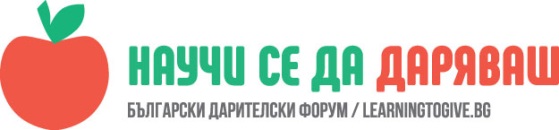 УРОК: Професии в служба на хоратаОсъществил дейността: Даниела Христова Кенарева, старши учител в СУ“Вичо Грънчаров“ град Горна ОряховицаЧасът е проведен с ученици от ІХ „А“ клас и клуб по интереси на БМЧКна 13.ІV.2018г.В детството аз казах на майка ми, че искам да стана актьор. Тя каза: „С такива зъби? Забрави“. И аз се съгласих на брекети, които по-рано отказах да сложа. Това беше моята първа жертва в името на професията. Джеймс ФранкоЗапочни да се занимаваш с нещо, което наистина ти е интересно. Нещо, с което наистина ти е приятно да прекарваш  от дванайсет да петнайсет часа на ден, правейки го, а през останалото време да продължиш да си мислиш за него. Томас Джеферсън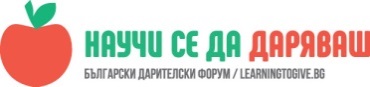            Цел на дейносттаОсновна цел: Учениците да се запознаят с професии, които са част от всяка общност. Учениците да се запознаят с понятията професия със „стопанска“ и „нестопанска“ цел в общността.Да се формира правилно отношение сред учениците към труда на хората;Учениците да осмислят и осъзнаят  разликата между професиите със „стопанска“ и „нестопанска“ цел в общността;Учениците да назоват професии в служба на общността;Учениците да определят характеристики на професии със „стопанска“ и „нестопанска“ цел; Учениците да дадат примери на професии с нестопанска цел.ОписаниеУрокът се проведе в два последователни часа. През първият час учениците споделят за  разговорите си  със семейството за доброволчеството и професиите в служба на общността. Така те представят домашната работа, която им е зададена за Доброволчество в общността/ Приложение 1/.През втория час се представят презентации на професии, впечатлили учениците и се дискутира за значимостта им.Структуриране:Дейност: 1 На учениците се представя разликата между стоки и услуги.  Хората, които служат на общността, често пъти се разглеждат като хора, които предоставят услуги като например: пощальони, полицаи и пожарникари. Хората в служба на общността получават заплащане за труда си. Дейност: 2 Представя се презентацията за професиите „Трудът на хората“.     http://www.slideshare.net/vesiii/6-54262238?next_slideshow=3На  учениците се поставя задача да направят списък на професиите, които са необходими на общността. На учениците се обяснява, че някои от тези професии /хора печелят пари за собственика на бизнеса. Други от тези хора имат професия с „нестопанска цел“. Дават им се примерите: с „продажбата на лимонада“ и с „дейността на библиотеката“. Играта „Щанд за лимонада“: по своята същност тя е за деца, които продават направена от тях лимонада. За покриване на първоначални разходи децата заемат от родителите си пари. С тях закупуват продукти за лимонадата, чашки, оборудването на щанд или рекламни материали. От парите, спечелени от продажбата на лимонада, те възстановяват на родителите си сумата, която са заели първоначално. Парите, които останат за тях, са печалба. Дейността на библиотеката. Библиотеката събира пари от своите клиенти/абонати, за да покрие разходите за закупуване на литература, заплатата на служителите, поддръжка на пространството, но библиотеката не реализира печалба.Дейност: 3 На учениците се предоставя списък от професии и те трябва да определят кои професии в общността са със стопанска цел и кои с нестопанска цел. Учениците си избират професия, която ще представят и характеризират по критерия „със стопанска цел или с нестопанска цел“. Поканени са родители, които работят в различни сектори. Бащата на Цветелина – Мирослав Савов разказва за дейността на полицая. Майката на Християн –Даниела Христова разказва за дейността на учителя. Поканени са и служител от противопожарна безопасност г-н Петър Петков и медицинското лице в училище г-жа Жанета Николаева, които също разказаха за своите професии.Дейност: 4 През втория час учениците представя презентации на избрани от тях професии: Кристиян Симеонов на пожарникар, Ралица Василева на полицай, Християн Хинковна юрист,  Карина Катрева на учител.Рефлексия:	Учителят установява настроението на учениците за часа посредством „Емотикона“ . Учениците избират една от нарисуваните на дъската Емотикони. Учителят установява настроението на учениците за часа посредством „Емотикона“ . Учениците избират „Емотикона“, според настроението си в началото и в края на часа. Учителят прави извод за рефлексията през часа и я обявява./ В началото на часа учениците избират емотикона чрез вдигане на ръка, в края на часа - на същия принцип. Учителят задава въпрос: При кои ученици има промяна на настроението в посока „нагоре“. Моля огтоворете с вдигане на ръка./ 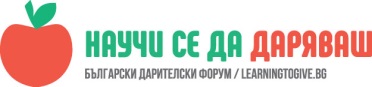 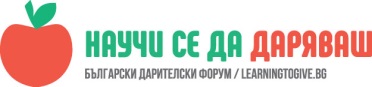 Ралица Василева Желая да стана полицай. Искам да помагам на хората. Християн ХинковЖелая да стана юрист/прокурор/.  Да отсдъждаш спаведливо това е също един вид помощ към хората. Защитаваш нуждаещият се и наказваш виновника.Кристиян СимеоновЖелая да стана пожарникар. Обичам предизвикателствата. Искам да помагам на хората. Харесва ми професията и бих я работил с голямо удоволствие.Карина КатреваЖелая да стана детски учител. Харесва ми идеята да уча децата да четат и пишат. Това е нещото, което мога и бих искала да им дам.Организиране на срещи с родители, които да представят своите професии и да се мотивират защо са ги избрали.ПРИЛОЖЕНИЕ 1Доброволчество в общносттаДомашна работа: Поговорете със семейството си за професиите в служба на общността. Кои са някои от професиите в служба на общността (с нестопанска цел като например пожарникар, библиотекар и др.)? Посочете дали службата се заплаща. Какво означава да си доброволец?Кои са някои от работите на доброволците в общността?Как доброволчеството помага на общността?Как се чувствате, когато участвате като доброволец за кауза?